Subscription Agreement[Disclaimer: This document is intended to serve as a starting point only. It should be carefully considered and tailored to meet your specific commercial requirements and circumstances. This document, and any guidance note within this document, must not be relied on as legal advice and we recommend that you seek professional legal advice to ensure that this document is suitable for your specific situation]Table of Contents1.	Definitions	12.	Interpretation	42.1	General interpretation	42.2	Knowledge	53.	Subscription	54.	Completion	64.1	Time and place for Completion	64.2	Completion obligations of Investor	64.3	Completion obligations of Company	64.4	Simultaneous Completion Obligations	74.5	Failure to Complete	75.	Warranties	75.1	Warranties by the Warrantors	75.2	Disclosures	85.3	Time limitation	85.4	Maximum aggregate liability for Claims	85.5	Investor warranties	86.	Default and termination	96.1	Termination	96.2	Effect of termination	97.	Confidentiality	97.1	Confidentiality	97.2	Permitted disclosure	98.	GST	108.1	Recovery of GST	108.2	Liability net of GST	108.3	Adjustment events	108.4	Definitions	109.	General	119.1	Notices	119.2	Costs and expenses	119.3	Stamp duty	119.4	Governing law	119.5	Jurisdiction	129.6	Cumulative rights	129.7	Severability	129.8	Further assurances	129.9	Assignment	129.10	Survival and merger	129.11	Entire agreement	12Schedule 1	Subscription Details	13Schedule 2 	Post Completion Capital Structure	14Schedule 3	Warranties	15Schedule 4	Investor Warranties	22Schedule 5	Seed Preference Share Terms	23Subscription AgreementDate	PartiesCompany name ACN  ACN of  address,  state (Company)The party set out in Part A of Schedule 1 (Investor)The parties set out in Part B of Schedule 1 (together the Founders and each a Founder)BackgroundThe Investor wishes to subscribe for, and the Company wishes to issue, the Subscription Shares for the Subscription Moneys, on the terms set out in this agreement. Operative partIn this agreement:DefinitionsIn this agreement: Accounting Standards means:accounting standards approved under the Corporations Act and its requirements about the preparation and contents of accounts; andin respect of the annual audited financial accounts, the Australian Accounting Standards issued and updated from time to time by the Australian Accounting Standards Board. Accounts means the balance sheet of the Group and the profit and loss statement and cash flow statement of the Group at the Accounts Date. Accounts Date means [insert].Business means the business of the Group as at the date of this agreement being [insert description of business] and as modified from time to time. Business Day means a day on which banks are open for general banking business in [Sydney], excluding Saturdays, Sundays and public holidays.Claim means any allegation, debt, cause of action, liability, claim, proceeding, suit or demand of any nature howsoever arising and whether present or future, fixed or unascertained, actual or contingent whether at Law, in equity, under statute or otherwise.Completion means completion of the issue and allotment of the Subscription Shares in accordance with this agreement.Completion Date means [insert], or such later date as is agreed by the Company and the Investor.Confidential Information means information disclosed by or on behalf of one party to another party in connection with this agreement which has been designated as confidential by the party disclosing the information, or information which by its nature should reasonably be considered to be confidential, but does not include:any information which is in the public domain at the time of its disclosure or subsequently becomes part of the public domain other than as a result of a breach by the person receiving the Confidential Information of clause 7.1; any information that was known to the party receiving the Confidential Information at the time of disclosure of the confidential information except as a result of a prior confidential disclosure by the party disclosing the Confidential Information; orany information that is disclosed to the party receiving the Confidential Information by any third party who is not known to the party receiving the Confidential Information to be acting in breach of a confidentiality obligation owed to the party disclosing the Confidential Information.Continuing Clauses means this clause 1 and clauses 2 (Interpretation), 7 (Confidentiality), 8 (GST) and 9 (General).Corporations Act means the Corporations Act 2001 (Cth), as amended.Duty means any stamp, transaction or registration duty or similar charge imposed by any Government Agency and includes any interest, fine, penalty, charge or other amount imposed in respect of them.Employee means each employee of a Group Company.Government Agency means any government or governmental, semi-governmental, administrative, fiscal or judicial body, department, commission, authority, tribunal, agency or entity whether foreign, federal, state, territorial or local.Group means the Company and its Subsidiaries and Group Company means any one of them.Intellectual Property Rights means all present and future rights to:trade marks, trade names, domain names, logos, get-up, patents, inventions, registered and unregistered design rights, copyrights, circuit layout rights, and all similar rights in any part of the world (including know-how); andwhere the rights referred to in paragraph (a) are obtained or enhanced by registration, any registration of such rights and applications and rights to apply for such applications.Investor Warranties means the representations and warranties set out in Schedule 4.Law includes:any statute, regulation, rule, by-law, ordinance, proclamation, judgement, treaty, decree, convention, rule or principle of common law or equity, rule of any applicable stock exchange, or requirement or approval (including any Government Agency);any regulation, rule, by-law, ordinance, proclamation or judgement made under that law; andthat law as amended, consolidated, supplemented, re-enacted or replaced.Officer means, in relation to a body corporate, a director or secretary of that body corporate.PPSA means the Personal Property Securities Act 2009 (Cth).Related Body Corporate has the meaning as set out in the Corporations Act.Representative in respect of a person means an Officer, employee, auditor, banker or professional adviser of that person.Security Interest means:a 'security interest' as defined in the PPSA;any third party rights or interests including a mortgage, lien, charge, pledge, assignment by way of security, security interest, encumbrance, title retention, preferential right or trust arrangement, Claim, covenant, easement or any other security arrangement or any other arrangement having the same effect;a right, interest or arrangement which has the effect of giving another person priority over creditors including any right of set-off;a right that a person (other than the owner) has to remove something from land (known as a profit à pendre), easement, public right of way, restrictive or positive covenant, lease, or licence to use or occupy; oran agreement to create any of them or allow them to exist.Seed Preference Shares means [insert number] convertible preference shares on the terms set out in the Seed Preference Share Terms.Seed Preference Share Terms means the terms set out in Schedule 5.Share means a fully paid ordinary or Seed Preference Share in the capital of the Company.Shareholders Agreement means the shareholders agreement between the Company and its shareholders which will be entered into at Completion.Subscription Shares means, in respect of the Investor, the Seed Preference Shares which that Investor is subscribing for, as set out in Schedule 1.Subscription Moneys means that sum of money for the Subscription Shares calculated by multiplying the number of Subscription Shares by the Subscription Price, as set out in Schedule 1.Subscription Price means the Subscription Price for each Subscription Share as set out in Schedule 1.Subsidiary means a subsidiary as defined by section 9 of the Corporations Act.Tax means any tax, Duty, levy, charge, impost, fee, deduction, GST or withholding tax that is assessed, levied, imposed or collected by any Government Agency and includes any interest, fine, penalty, charge, fee or any other amount imposed on, or in respect of, any of the above.Warranties mean the representations and warranties set out in Schedule 3.Warrantors means each Founder and the Company.InterpretationGeneral interpretationIn this agreement, unless context indicates a contrary intention:(headings) clause headings and the table of contents are inserted for convenience only and do not affect interpretation of this agreement.(party) a reference to a party to a document includes that party’s personal representatives, executors, administrators, successors, substitutes (including persons taking by novation) and permitted assigns. (including) including and includes (and any other similar expressions) are not words of limitation, and a list of examples is not limited to those items or to items of a similar kind.(corresponding meanings) a word that is derived from a defined word has a corresponding meaning.(singular) the singular includes the plural and vice-versa.(gender) words importing one gender include all other genders.(rules of construction) neither this agreement nor any part of it is to be construed against a party on the basis that the party or its lawyers were responsible for its drafting.(legislation) a reference to any legislation or provision of legislation includes all amendments, consolidations or replacements and all regulations or instruments issued under it.(time and date) a reference to a time or date in connection with the performance of an obligation by a party is a reference to the time and date in [insert city], Australia, even if the obligation is to be performed elsewhere.(writing) a reference to a notice, consent, request, approval or other communication under this agreement or an agreement between the parties means a written notice, request, consent, approval or agreement.(Australian currency) a reference to dollars or $ is to Australian currency.KnowledgeA reference in this agreement to the Warrantors’ awareness, knowledge, information or belief is a reference to the actual awareness, knowledge or belief of each Warrantor and each Group Company and the awareness, knowledge or belief they would have had after making due and careful enquiry.SubscriptionOn Completion, the Company must issue and the Investor must subscribe for the Subscription Shares at the Subscription Price.CompletionTime and place for CompletionCompletion must take place on the Completion Date or at another time and date agreed between the parties, at [insert place], unless otherwise agreed in writing between the parties. Completion obligations of InvestorOn the Completion Date, the Investor must:pay the Subscription Moneys to the Company; anddeliver to the Company the Shareholders Agreement duly executed by it.Completion obligations of CompanyOn the Completion Date, the Company must: procure that a meeting of its directors is held at which it is resolved that, subject to receipt by the Company of the Subscription Moneys for the Subscription Shares:the Company issues to the Investor the Subscription Shares free from any Security Interests, by entering the name of the Investor in the Company’s register of members as the holder of the Subscription Shares; andthe Company issues a share certificate to the Investor for the Subscription Shares;amend its constitution to adopt the Seed Preference Share Terms, in a form acceptable to the Investor; procure that its Shareholders waive all pre-emptive rights that apply to the issue of the Subscription Shares;issue the Subscription Shares and a share certificate for the Subscription Shares to the Investor; enter the Investor in its register of members as the holder of the Subscription Shares;deliver to the Investor the Shareholders Agreement duly executed by all parties to it (other than the Investor); deliver to the Investor a copy of an employment agreement between the Company and each Founder, in a form acceptable to the Investor; anddeliver to the Investor a copy of an assignment deed between the Company and each Founder pursuant to which each Founder assigns to the Company all of the Intellectual Property Rights related to the Business that he or she owns, in a form acceptable to the Investor.Simultaneous Completion ObligationsAll actions required to be performed by the parties on the Completion Date are interdependent and are taken to have occurred simultaneously on the Completion Date. Failure to CompleteCompletion will not occur unless all of the obligations of the Company and the Investor at Completion are satisfied. If Completion does not occur, then either party may elect to terminate this agreement.WarrantiesWarranties by the WarrantorsEach Warrantor jointly and severally represents and warrants to the Investor that each Warranty is true and correct and not misleading on the date of this agreement and at the Completion Date.Each Warrantor acknowledges that the Investor has entered into this agreement in reliance on the Warranties.Each Warranty must be construed independently and is not limited by reference to another Warranty.DisclosuresThe Warrantors are not liable to pay for any breach of any Warranty if the breach is based on any fact, matter or circumstance that is fairly disclosed in writing to the Investor.Time limitationThe Warrantors have no liability relating to or arising out of a breach of a Warranty unless the Investor has given written notice of the Claim relating to or arising out of the breach to each Warrantor within 24 months after the Completion Date.Maximum aggregate liability for ClaimsThe maximum aggregate liability of the Warrantors as a result of all Claims made by the Investor in relation to a breach of a Warranty under this agreement or otherwise, is an amount equal to the Subscription Moneys plus the Investor’s total legal fees.Investor warrantiesThe Investor severally represents and warrants to the Company that the Investor Warranties are true on the date of this agreement and at the Completion Date.The Investor acknowledges that the Company has entered into this agreement in reliance on the Investor Warranties.The Investor Warranties must be construed independently and are not limited by reference to another Investor Warranty.Default and terminationTerminationIf a party has a right to terminate this agreement, that right may be exercised by that party delivering a notice in writing to the other parties stating that it terminates this agreement.Effect of termination Termination of this agreement will not affect:any other rights the parties have against one another at Law or in equity;the Continuing Clauses, which survive termination or expiry of this agreement; ora right or claim which arises before termination.ConfidentialityConfidentialitySubject to clause 7.2, no party may:disclose any Confidential Information to any person;use any Confidential Information in any manner which may cause loss to the Company or the other parties; ormake any public announcement or issue any press release regarding this agreement or a party’s involvement with the Company.Permitted disclosureA party may disclose, and may permit its Representatives to disclose, any Confidential Information (and the other restrictions in clause 7.1 do not apply in such cases):with the prior written consent of the party to whom the information relates;to the extent it is required to do so by Law, any order or request of any Government Agency or by any recognised stock exchange on which its shares (or those of any of its Related Bodies Corporate) are listed;to the party’s Representatives; to the party’s affiliates (which, in the case of the Investor, includes any fund or other vehicle managed or advised by the Investor); in the case of the Investor, to its investors; orto a prospective purchaser of any Subscription Shares and their Representatives.GSTRecovery of GSTIf GST is payable, or notionally payable, on a supply made under or in connection with this agreement, the party providing the consideration for that supply must pay as additional consideration an amount equal to the amount of GST payable, or notionally payable, on that supply (the GST Amount). Subject to the prior receipt of a tax invoice, the GST Amount is payable at the same time that the other consideration for the supply is provided. If a tax invoice is not received prior to the provision of that other consideration, the GST Amount is payable within 10 days of the receipt of a tax invoice. This clause does not apply to the extent that the consideration for the supply is expressly stated to be GST inclusive or the supply is subject to reverse charge.Liability net of GSTWhere any indemnity, reimbursement or similar payment under this agreement is based on any cost, expense or other liability, it will be reduced by any input tax credit entitlement, or notional input tax credit entitlement, in relation to the relevant cost, expense or other liability.Adjustment eventsIf an adjustment event occurs in relation to a supply made under or in connection with this agreement, the GST Amount will be recalculated to reflect that adjustment and an appropriate payment will be made between the parties.DefinitionsUnless the context requires otherwise, words and phrases used in this clause that have a specific meaning in the GST law (as defined in the A New Tax System (Goods and Services Tax) Act 1999 (Cth)) have the same meaning in this clause.GeneralNotices Any notice given under or in connection with this agreement (Notice):must be in writing and signed by a person duly authorised by the sender;must be addressed and delivered to the intended recipient by hand, by prepaid post or by email at the address or email address last notified by the intended recipient to the sender;is taken to be given and made:in the case of hand delivery, when delivered; in the case of delivery by post, three Business Days after the date of posting (if posted to an address in the same country) or seven Business Days after the date of posting (if posted to an address in another country); andin the case of an email, on the day and at the time that the recipient confirms the email is received.This clause does not limit the way in which a notice can be deemed to be served under any Law.Costs and expensesSubject to clause 9.2(b), each party must bear its own costs in connection with the preparation, negotiation and execution of this agreement, the Shareholders Agreement and other ancillary documents. The Company must pay to the Investor on Completion an amount equal to the Investor’s legal costs incurred in connection with the preparation, negotiation and execution of this agreement, such amount calculated in accordance with clause 8.2 up to a maximum of $[insert] inclusive of any amount referable to GST.Stamp dutyAll stamp duty which may be payable on or in connection with this agreement is payable by the Investor.Governing law The laws of [insert state] govern this agreement.JurisdictionEach party irrevocably and unconditionally submits to the non-exclusive jurisdiction of the courts of [insert same state as governing law clause] or the courts of the Commonwealth of Australia.Cumulative rightsExcept as expressly provided for in this agreement, the rights of a party under this agreement are in addition to and do not exclude or limit any other rights or remedies provided by Law.SeverabilityAny term of this agreement which is wholly or partially void or unenforceable is severed to the extent that it is void or unenforceable. The validity or enforceability of the remainder of this agreement is not affected.Further assurancesExcept as expressly provided in this agreement, each party must, at its own expense, do all things reasonably necessary (including executing documents) to give full effect to this agreement and the matters contemplated by it.AssignmentA party may not assign, transfer or in any other manner deal with its rights under this agreement without the prior written agreement of each other party.Any purported assignment, transfer or dealing in contravention of clause 9.9(a) is ineffective.Survival and mergerNo term of this agreement merges on Completion of any transaction contemplated by this agreement.Entire agreementThis agreement and the Shareholders Agreement is the entire agreement between the parties about its subject matter and replaces all previous agreements, understandings, representations and warranties about that subject matter.Schedule 1	Subscription Details Part A - InvestorPart B - FoundersSchedule 2 	Post Completion Capital Structure Schedule 3	WarrantiesSharesThere is no restriction on the ability of the Company to issue the Subscription Shares [that has not been validly waived].No Group Company is obliged to issue or allot any Shares or other securities, and no Group Company has granted any person the right to call for the issue or allotment of any Shares or other securities.The Investor will acquire at Completion:the full legal and beneficial ownership of the Subscription Shares free and clear of all Security Interests;the Subscription Shares free of competing rights, including pre-emptive rights or rights of first refusal, other than under the Shareholders Agreement and the constitution of the Company; andfully paid Shares that have no money owing in respect of them.On Completion, there will be no Shares in the Company or other securities (including options) of the Company on issue apart from the Shares and options over Shares set out in the table in Schedule 2.Immediately after Completion, the issued capital of the Company will be as set out in Schedule 2.The Company does not legally or beneficially hold or own shares or other securities in another company or entity, other than the Subsidiaries.Authority of CompanyThe Company and the directors of the Company have taken all necessary action to authorise the signing, delivery and performance of this agreement and the documents required under this agreement in accordance with their respective terms.The Company has power to enter into this agreement and perform its obligations under it and can do so without the consent of any other person and free of any pre- emptive rights or rights of first refusal that have not otherwise been waived in accordance with this agreement.The Company’s obligations under this agreement are valid and binding and enforceable against it in accordance with their terms.All Group Companies have the power and capacity to own its assets and to carry on its Business as it is now being conducted.Status of the GroupEach Group Company is a proprietary company limited by shares and is registered and validly existing under the Corporations Act.The Company or another Group Company owns all of the shares, capital stock, equity interests, securities, and warrants and options to acquire, or other interests or rights convertible, exchangeable or exercisable into, the foregoing (Equity Interests) of each Subsidiary.There is no option to acquire any Equity Interests in any Subsidiary.The shares in each Subsidiary have been validly issued and are fully paid up and free of further capital contribution obligations.No person is entitled or has claimed to be entitled to require any Subsidiary to issue any Equity Interests either now or at any future date and whether contingently or not.There is no Security Interest, and no commitment to give or create any Security Interest, on, over or affecting any of the Equity Interests of any Subsidiary, and no person has claimed to be entitled to any such Security Interest.No Group Company has granted any power of attorney or similar authority which remains in force.[Alternative 1 – short form warranties]Accuracy of informationAll written information (including all electronic documents and email correspondence) given by or on behalf of a Group Company or their Officers, Employees, consultants or advisers to the Investor in respect of a Group Company, the Subscription Shares and the Business are:accurate in all material respects; andcomplete and not misleading whether by omission, failure to particularise or otherwise.Financial positionThe Accounts:have been prepared in accordance with applicable Accounting Standards and the Corporations Act applied on a consistent basis;fully reflect the assets and liabilities of the Company and Group;show a true and accurate view of the financial position of the Company and Group as at the Accounts Date and the financial performance of the Company and Group for the financial period ending on the Accounts Date; andare not affected by any unusual or non-recurring items.Intellectual Property RightsAll Intellectual Property Rights used in the Business are legally and beneficially owned by a Group Company or a Group Company otherwise has valid and enforceable rights to use those Intellectual Property Rights.[Alternative 2 – longer form warranties]Business Intellectual Property RightsThe Business Intellectual Property Rights are legally and beneficially owned by the Group and are free from any Security Interests.A complete and accurate list of all patents, patent applications, trade marks, business names, trade names, domain names and designs owned or registered in the name of a Group Company has been disclosed in writing to the Investor.The Business Intellectual Property Rights are valid, subsisting and enforceable in each of the jurisdictions in which it is registered or situated. No person other than a Group Company has a right to any Business Intellectual Property Rights, or may benefit from them.The Business Intellectual Property Rights and the conduct of the Business do not infringe against any Intellectual Property Rights or other property right of any other person and the Company has not received any notice of any claim or threat of infringement by a third party.To the best of the Company’s knowledge, there has been no infringement or alleged infringement by any person of the Business Intellectual Property Rights.The Group has taken all necessary steps (including the payment of any fees which are due) to register, maintain, protect and defend the Business Intellectual Property Rights.To the best of the Company’s knowledge, there has been no information, act or omission that would:prevent or adversely affect the registration of any Business Intellectual Property Rights which are the subject of an application for registration; orpermit another person to seek cancellation of, rectification of or other amendment to the registration of any Business Intellectual Property Rights.To the best of the Company’s knowledge, there are no Claims, challenges, disputes or proceedings, pending or threatened, in relation to or affecting the Business Intellectual Property Rights.Information technologyExcluding any Licensed IP, the Technology IP is legally and beneficially owned by the Group and is free and clear from any Security Interests.No Group Company has assigned, transferred, licensed, encumbered to or for the benefit of any person any right in or to any of the Technology IP.The Group has taken all necessary steps (including the payment of any fees which are due) to maintain, protect and defend the Technology IP.To the best of the Company’s knowledge, there are no claims, challenges, disputes or proceedings, pending or threatened, that may adversely affect the Technology IP and the Group has not received any notice challenging its complete and exclusive ownership of, or suggesting that any other person has any legal or beneficial claim in, the Technology IP.To the best of the Company’s knowledge, there has been no infringement or alleged infringement by any person of the Technology IP.The use of and any sub-licence of the Technology IP by the Group does not:infringe the Intellectual Property Rights of any third party; orbreach the terms of any IP Licences or any other agreement.Each Group Company has complied with the terms of each IP Licence. No Group Company has received any notice of early termination of any of the IP Licences. To the best of the Company’s knowledge, there are no facts or circumstances that would lead to early termination of any of the IP Licences.Each Group Company has the right to use the Licensed IP under each IP Licence for the term of that IP Licence. The computer systems used by the Group:comprise all of the systems, hardware and software necessary to the operation of the Group’s information technology functions; andoperate at a level sufficient to meet the needs of the Business.No Group Company has used any open source software which comes with it an obligation to communicate any modification to that software to the originator of that open source software or to the open source community.LitigationNo Group Company is engaged in any litigation, arbitration or alternative dispute resolution proceedings.To the best of the Company’s knowledge, no Group Company is the subject of any investigation, inquiry or enforcement proceedings or process by any Government Agency.EmploymentEach Group Company has complied with all obligations to its Employees and former employees under contracts, state and federal legislation, awards, orders, enterprise or workplace agreements and with all applicable codes of conduct and policies.Compliance with Laws and industry codesEach Group Company has conducted its Business in compliance with all applicable Laws and with all required authorisations.TaxAll Taxes which the Group is liable to pay or is required to withhold from any payment made to another person, which are due and payable on or before the Completion Date, have been paid to the appropriate authorities by the due date for payment.Each Group Company:has properly made out and lodged all Tax returns, elections, notices and information as and when required by Law;has made to all Tax Authorities a full and true disclosure of all material matters required for the proper assessment of Tax payable by the Group Company; andhas complied with all rulings, consents, notices and clearances of any Tax Authority.To the extent a Group Company has previously claimed an R&D tax offset under the R&D tax incentive scheme or has included in the Business Plan an amount to be claimed an R&D tax offset under the R&D tax incentive scheme, the Group Company has undertaken all steps necessary to ensure that it is eligible to claim these amounts, including establishing that it is an eligible R&D entity, determining that the R&D activities and expenditure meet the requirements of the R&D tax incentive scheme and registering its R&D activities with AusIndustry. There is not a current, pending or threatened Tax audit or investigation.There are no disputes between the Group and a Government Agency about Tax.The Group Companies are registered for GST and have complied with their obligations in relation to GST required under the A New Tax System (Goods and Services Tax) Act 1999 (Cth) and are not in default of any obligation to make any payment or Tax Return (including any Business Activity Statement) relating to GST.Financial positionThe Accounts:have been prepared in accordance with applicable Accounting Standards applied on a consistent basis;fully reflect the assets and liabilities of the Group;show a true and accurate view of the financial position of the Group as at the Accounts Date and the financial performance of the Group for the financial period ending on the Accounts Date; andare not affected by any unusual or non recurring items.Since the Accounts Date:each Group Company has conducted its Business properly, efficiently and in the ordinary course of ordinary business;there has been no material change to the liabilities of any Group Company as disclosed in the Accounts;the Group has paid its creditors within the times agreed with them; andthe Group has not borrowed money.Schedule 4	Investor WarrantiesIt is a body corporate validly existing under the Laws of its place of incorporation.It has the power and capacity to enter into and perform its obligations under this agreement and to own its assets and to carry on its business as it is now being conducted.It has taken all necessary action to authorise the signing, delivery and performance of this agreement and the documents required under this agreement in accordance with their respective terms.This agreement constitutes valid and binding obligations upon it enforceable in accordance with its terms.Schedule 5	Seed Preference Share TermsSeed Preference SharesThese terms set out the terms of the Seed Preference Shares which may be issued by the Company.Despite any other clause of these terms the Company is not required to comply with these Seed Preference Share Terms to the extent that to do so would contravene the Corporations Act.General rights attaching to Seed Preference SharesSubject to paragraphs 3 through 8, each Seed Preference Share confers on the holders of that Seed Preference Share all of the rights attaching to one fully paid ordinary share in the capital of the Company.DividendsEach Seed Preference Share is entitled to any dividend declared on ordinary shares equal to the dividend that would be payable on the number of ordinary shares into which such Seed Preference Share would convert into if it were to be so converted pursuant to paragraph 4 on the relevant dividend record date.ConversionEach Seed Preference Share will be convertible into ordinary shares. The initial conversion price is equal to the issue price of the relevant Seed Preference Share, with the conversion price adjusted pursuant to the operation of the terms of these Seed Preference Shares (Conversion Price).Each holder of Seed Preference Shares is entitled to convert some or all of its Seed Preference Shares into ordinary shares at any time on 10 Business Days written notice to the Company (Conversion Notice).A notice given by a holder of Seed Preference Shares pursuant to paragraph 4.2 must state:the number of Seed Preference Shares to be converted into ordinary shares; andthe date on which such conversion is to occur (which must be no less than 10 Business Days after the date of such Conversion Notice) (Conversion Date).On the Conversion Date:the relevant Seed Preference Shares will be converted (by way of variation of rights, and not by way of redemption, cancellation or a new issue or allotment) into a number of ordinary shares determined by dividing the relevant purchase price paid per Seed Preference Share by the Conversion Price and multiplying that figure by the number of Seed Preference Shares to be converted and rounded to the nearest whole share; andthe Company will issue new share certificates to the relevant holder or holders of Seed Preference Shares relating to the new holding of Seed Preference Shares and ordinary shares.Anti-dilutionIf, prior to the conversion of any Seed Preference Shares, the Company: reconstructs its share capital, the number of shares into which a Seed Preference Share may be converted must be reconstructed in the same manner; orissues Shares at a price less than that paid by the holder of Seed Preference Shares, the Conversion Price will be amended as follows (calculated to the nearest tenth of a cent):CP2 = CP1 * (A + B) ÷ (A + C).Where:CP2 = the Conversion Price in effect immediately after such issue of equity securities;CP1 = the Conversion Price in effect immediately prior to such issue of equity securities;A = the number of ordinary shares of the Company issued or issuable upon exercise of options or securities convertible into ordinary shares immediately prior to such issue or upon conversion or exchange of all convertible preference shares outstanding (assuming exercise of all outstanding options or securities convertible into ordinary shares, immediately prior to such issue), but excluding any Seed Preference Shares that have not been converted;B = the number of ordinary shares that would have been issued if such equity securities had been issued at a price per share equal to CP1 (determined by dividing the aggregate consideration received by the Company in respect of such issue by CP1); andC = the number of such equity securities issued in such transaction.The following issues will not trigger an anti-dilution adjustment:ordinary shares (or options to purchase such ordinary shares) issued under an employee incentive scheme approved in accordance with the Shareholder Agreement; orshares (or options to purchase such share) issued as consideration other than for cash pursuant to a merger, consolidation, acquisition or similar transaction or combination of transactions approved by the Board.RankingWith respect to amounts to be paid or repaid in respect of the Seed Preference Shares under these Seed Preference Share Terms, Seed Preference Shares will:rank equally among themselves; andrank senior to all other shares on issue in the capital of the Company.Preferential return of capitalIn this clause “Liquidation Event” means:the liquidation, dissolution or winding up of the Company;the distribution of the Company’s capital to the Company’s shareholders (whether by return of capital, share buy-back, dividend or otherwise;a sale of all or substantially all of the shares in the Company for cash or liquid securities;a sale, lease, liquidation or other disposition of all material or substantially all material assets of the Company or the Business, for which it is resolved that the shareholders will receive the sale proceeds;the closing of the issue or sale of ordinary shares in the Company to the public in a firm commitment public offering and the quoting of the ordinary shares of the Company, and the listing of the Company, on an internationally recognised stock exchange; oran exit by way of granting an exclusive license of the Group's Intellectual Property Rights and milestone payments, for which it is resolved that the shareholders will receive the associated proceeds obtained by the Company.If any Liquidation Event occurs, the holders of the Seed Preference Shares will be entitled to receive out of the proceeds of that Liquidation Event, in preference to any payments to the holders of any other shares or securities in the capital of the Company, the greater of:an amount equal to the amount paid up on the Seed Preference Share plus any declared but unpaid dividends in respect of a Seed Preference Share (Preference Amount); orthe amount that would be payable to the holder in respect of each Seed Preference Share if all Seed Preference Shares were converted to ordinary shares immediately prior to the Liquidation Event.Variation of class rightsThe rights attached to the Seed Preference Shares may only be cancelled, varied or modified with the agreement (whether by resolution or written consent) of the holders of at least [75]% in aggregate of the Seed Preference Shares on issue.If shareholders holding at least [75]% in aggregate of the Seed Preference Shares on issue agree (whether by resolution or written consent) to the cancellation, variation or modification, it takes effect:if no later date is stated in the resolution or consent; on the date of the resolution or consent; oron a later date specified in the resolution or written consent.Signing pageExecuted and delivered as an agreement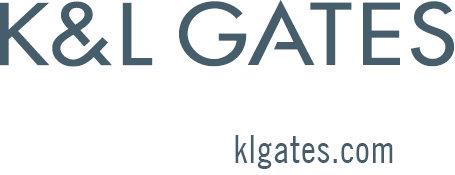 Investor NameAddress for ServiceSubscription SharesSubscription PriceSubscription Moneys[insert]Address[insert]Email Address[insert]Contact[insert][insert]$[insert]$[insert]Founder NameAddress for Service[insert]Address[insert]Email Address[insert][insert]Address[insert]Email Address[insert]Column 1Column 2Column 2Column 3ShareholderSharesSharesFully Diluted Percentage[Founder][Ordinary Shares][insert number][    ]%[Founder][Ordinary Shares][insert number][    ]%[Any other shareholders][Ordinary Shares][insert number][    ]%[Investor]Seed Preference Shares[insert number][    ]%ESOP allocation (unissued)Ordinary Shares[insert number][    ]%TOTAL[insert number]100%Executed by  Company Name ACN  ACN in accordance with section 127(1) of the Corporations Act 2001 (Cth):Signature of directorSignature of director or company secretary**delete whichever does not applyName (please print)Name (please print)Executed by  Company Name ACN  ACN in accordance with section 127(1) of the Corporations Act 2001 (Cth):Signature of sole director and sole company secretaryName (please print)Signed by  Founder Name in the presence of:SignatureSignature of witnessName of witness(please print)Signed by  Founder Name in the presence of:SignatureSignature of witnessName of witness(please print)